Kita Eichgüetli						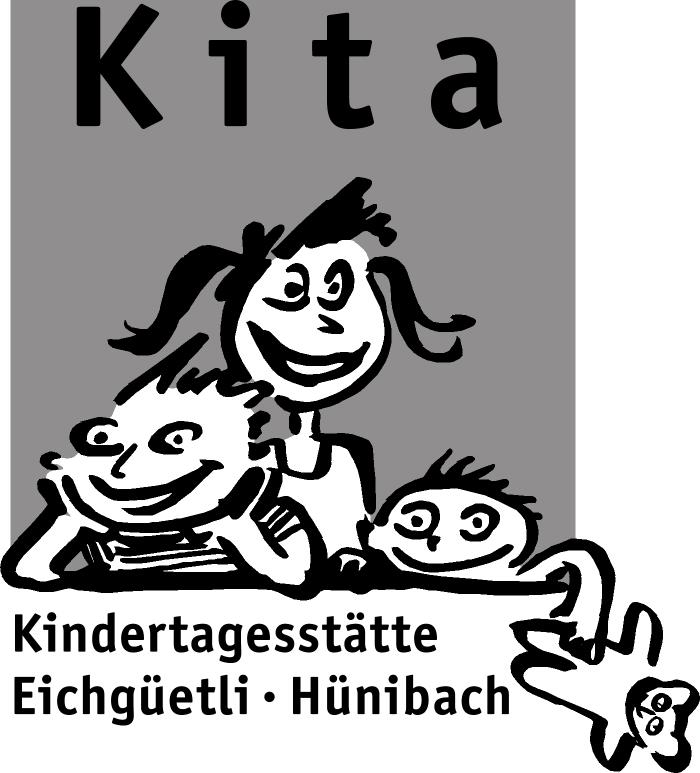 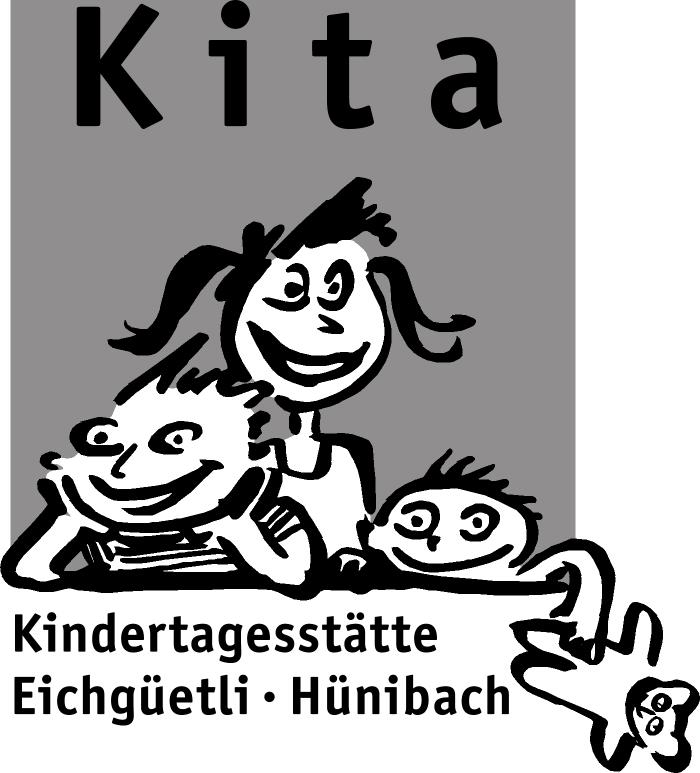 Staatsstrasse 1103626 Hünibach	Telefon 033 243 43 24E-Mail: info@kita-eichguetli.chInfoveranstaltung Wir möchten unsere Türen öffnen und allen interessierten Eltern und Erziehungsberechtigten einen Einblick in unsere Kita geben. Gerne würden wir Sie an unserer nächsten Infoveranstaltung begrüssen:Donnerstag, 13. Juni 2019, 19.30 Uhr(Ihre Anmeldung nehmen wir gerne bis am 06. Juni 2019 entgegen)Anmeldungen gerne per Mail an: info@kita-eichguetli.ch. Dauer der Infoveranstaltung ca. 45 Minuten